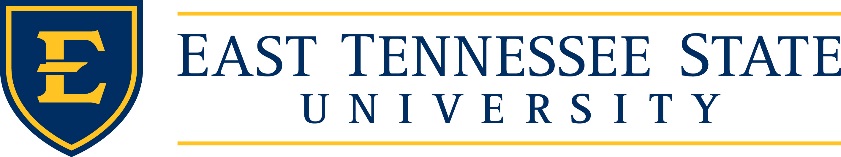 Faculty Senate AgendaMarch 25, 20192:45 p.m.   Lecture Hall, Building 60 VA CampusCelebrationsIntroductions  of GuestsAnnouncements Presentation:  Dr. David Currie, Approval of minutes from February 11, 2019Information item(s) Board of Trustees report – Dr. AlsopWorking Groups Report – Work Group ChairAdministrative Review– Dr. O’NeilShared Governance – Dr. LyonsCampus Communications – Dr. GarrisGrants and Research – Dr. PetersonFaculty Safety and Planning – Dr. PealerAction Item(s) Committee on Committees – Dr. Epps New BusinessETSU Draft Policy: Additional Compensation - Faculty Shared Governance ModelOld BusinessComments from guestsAdjournNext meeting:  March 11, 2019 Executive Committee Meeting: March 4, 2019